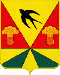 КЕМЕРОВСКАЯ ОБЛАСТЬ-КУЗБАСССовет народных депутатов Ленинск-Кузнецкого муниципального округа(первый созыв)РЕШЕНИЕот 25 июня 2020 года № 118Об утверждении отчета об исполнении бюджета Подгорновского сельского поселения за 2019 годСтатья 1. Утвердить отчет об исполнении бюджета Подгорновского сельского поселения за 2019 год с общим объемом доходов поселения в сумме 32 460,2 тыс. рублей, общим объемом расходов поселения в сумме 32 906,9 тыс. рублей, дефицитом бюджета 446,7 тыс. рублей.           Статья 2.                1.Утвердить показатели доходов бюджета сельского поселения за 2019 год по кодам классификации доходов бюджетов согласно приложению 1 к настоящему решению.            2.Утвердить показатели расходов бюджета сельского поселения за 2019 год по ведомственной структуре расходов бюджетов согласно приложению 2 к настоящему решению.            3.Утвердить показатели расходов бюджета сельского поселения за 2019 год по разделам, подразделам классификации расходов бюджетов согласно приложению 3.            4.Утвердить показатели источников финансирования дефицита бюджета сельского поселения  за 2019 год по кодам классификации источников финансирования дефицита бюджета согласно приложению 4 к настоящему решению.            Статья 3.            Обнародовать настоящее решение на стенде, размещенном в помещении администрации Ленинск-Кузнецкого муниципального округа по адресу: 652507, Кемеровская область-Кузбасс, г. Ленинск-Кузнецкий, ул. Григорченкова, дом № 47 и разместить на официальном сайте информационно-телекоммуникационной сети Интернет.            Статья 4.            Решение вступает в силу со дня его обнародования.Глава Ленинск-Кузнецкогомуниципального округа                	                                             Е. В. НикитинПредседатель Совета народныхдепутатов Ленинск-Кузнецкогомуниципального округа                                                                  А.А. ЯковлевПриложение 1к решению сессии Совета народных депутатов Ленинск-Кузнецкого муниципального округа № 118 от 25.06.2020г.  «Об утверждении  отчета об исполнении бюджета Подгорновского сельского поселения за 2019 год»ПОКАЗАТЕЛИДОХОДОВ БЮДЖЕТА ПОДГОРНОВСКОГО СЕЛЬСКОГО ПОСЕЛЕНИЯ ЗА  2019 ГОД ПО КОДАМ КЛАССИФИКАЦИИ ДОХОДОВ БЮДЖЕТОВ(тыс. руб.)Приложение 2к решению сессии Совета народных депутатов Ленинск-Кузнецкого муниципального округа №118 от 25.06.2020г.  «Об утверждении отчета об исполнении бюджета Подгорновского сельского поселения за 2019 год»Показателирасходов бюджета Подгорновского сельского поселения за 2019 год по ведомственной структуре  классификации расходов бюджета Приложение 3к решению сессии Совета народных депутатов Ленинск-Кузнецкого муниципального округа № 118 от 25.06.2020г.    «Об утверждении  отчета об исполнении бюджета Подгорновского сельского поселения за 2019 год»тыс.рубПриложение 4к решению сессии Совета народных депутатов Ленинск-Кузнецкого муниципального округа № 118 от  25.06.2020г.    «Об утверждении  отчета об исполнении бюджета Подгорновского сельского поселения за 2019 год»ПОКАЗАТЕЛИИСТОЧНИКОВ ФИНАНСИРОВАНИЯ ДЕФИЦИТА БЮДЖЕТА ПОДГОРНОВСКОГО СЕЛЬСКОГО ПОСЕЛЕНИЯ ЗА 2019 ГОД ПО КОДАМ КЛАССИФИКАЦИИ ИСТОЧНИКОВ ФИНАНСИРОВАНИЯ ДЕФИЦИТОВ БЮДЖЕТОВ                                                                                                                                       (тыс.руб.)КодНаименование администратора поступлений в бюджет поселения и кода дохода бюджета поселенияИсполнено 123ИТОГО32460,2100Управление Федерального казначейства по Кемеровской области1066,610302000010000110Акцизы по подакцизным товарам (продукции), производимым на территории Российской Федерации1066,610302231010000110Доходы от уплаты акцизов на дизельное топливо, подлежащие распределению между бюджетами субъектов Российской Федерации и местными бюджетами с учетом установленных дифференцированных нормативов отчислений в местные бюджеты485,510302241010000110Доходы от уплаты акцизов на моторные масла для дизельных и (или) карбюраторных (инжекторных) двигателей, подлежащие распределению между бюджетами субъектов Российской Федерации и местными бюджетами с учетом установленных дифференцированных нормативов отчислений в местные бюджеты3,610302251010000110Доходы от уплаты акцизов на автомобильный бензин, подлежащие распределению между бюджетами субъектов Российской Федерации и местными бюджетами с учетом установленных дифференцированных нормативов отчислений в местные бюджеты648,610302261010000110Доходы от уплаты акцизов на прямогонный бензин, подлежащие распределению между бюджетами субъектов Российской Федерации и местными бюджетами с учетом установленных дифференцированных нормативов отчислений в местные бюджеты-71,1182Управление Федеральной налоговой службы по Кемеровской области13763,910102000010000110Налог на доходы физических лиц2926,310102010010000110Налог на доходы физических лиц с доходов, источником которых является налоговый агент, за исключением доходов, в отношении которых исчисление и уплата налога осуществляются в соответствии со статьями 227, 227(1) и 228 Налогового кодекса Российской Федерации2923,110102020010000110Налог на доходы физических лиц с доходов, полученных от осуществления деятельности физическими лицами, зарегистрированными в качестве индивидуальных предпринимателей, нотариусов, занимающихся частной практикой, адвокатов, учредивших адвокатские кабинеты и других лиц, занимающихся частной практикой в соответствии со статьей 227 Налогового кодекса Российской Федерации0,810102030010000110Налог на доходы физических лиц с доходов, полученных физическими лицами в соответствии со статьей 228 Налогового Кодекса Российской Федерации 2,410500000000000000НАЛОГИ НА СОВОКУПНЫЙ ДОХОД54,610503010010000110Единый сельскохозяйственный налог54,610600000000000000               НАЛОГИ НА ИМУЩЕСТВО 10783,010601000000000110Налог на имущество физических лиц266,910601030000000110Налог на имущество физических лиц, взимаемый по ставкам, применяемым к объектам налогообложения, расположенным в границах поселений266,910601030100000110Налог на имущество физических лиц, взимаемый по ставкам, применяемым к объектам налогообложения, расположенным в границах поселений266,910606000000000110ЗЕМЕЛЬНЫЙ НАЛОГ10516,110606033100000110Земельный налог с организаций, обладающих земельным участком, расположенным в границах сельских поселений10013,610606043100000110Земельный налог с физических лиц, обладающих земельным участком, расположенным в границах сельских поселений502,5901Администрация Подгорновского сельского поселения17629,710800000000000000ГОСУДАРСТВЕННАЯ ПОШЛИНА7,910804020010000110Государственная пошлина за совершение нотариальных действий должностными лицами органов местного самоуправления, уполномоченными в соответствии с законодательными актами Российской Федерации на совершение нотариальных действий7,911100000000000000ДОХОДЫ ОТ ИСПОЛЬЗОВАНИЯ ИМУЩЕСТВА, НАХОДЯЩЕГОСЯ В ГОСУДАРСТВЕННОЙ И МУНИЦИПАЛЬНОЙ СОБСТВЕННОСТИ1,811105075100000120Доходы от сдачи в аренду имущества, составляющего казну сельских поселений (за исключением земельных участков)        1,820000000000000000БЕЗВОЗМЕЗДНЫЕ ПОСТУПЛЕНИЯ17620,020200000000000000Безвозмездные поступления от других бюджетов бюджетной системы Российской Федерации17620,020215001100000150Дотации бюджетам сельских поселений на выравнивание бюджетной обеспеченности16152,620235118100000150Субвенции бюджетам на осуществление первичного воинского учета на территориях, где отсутствуют военные комиссариаты115,420240014100000150Межбюджетные трансферты, передаваемые бюджетам сельских поселений из бюджетов муниципальных районов на осуществление части полномочий по решению вопросов местного значения в соответствии с заключенными соглашениями1352,0(тыс.рублей)(тыс.рублей)(тыс.рублей)НаименованиеКоды классификацииКоды классификацииКоды классификацииКоды классификацииКоды классификацииКоды классификацииКоды классификацииКоды классификацииИсполнениеНаименованиеПППРЗПРЗЦСРЦСРЦСРКВРКВРИсполнение1234555667ИТОГО32906,9Общегосударственные вопросы9010111727,2Функционирование высшего должностного лица субъекта Российской Федерации и муниципального образования9010102726,5Глава муниципального образования в рамках подпрограммы "Совершенствование системы муниципального управления" в рамках муниципальной программы "Повышение эффективности деятельности органов местного самоуправления Подгорновского сельского поселения"9010102151 00 10020151 00 10020151 00 10020726,5Расходы на выплаты персоналу в целях обеспечения выполнения функций государственными (муниципальными) органами, казенными учреждениями, органами управления государственными внебюджетными фондами9010102151 00 10020151 00 10020151 00 10020100100726,5Расходы на выплаты персоналу государственных (муниципальных) органов9010102151 00 10020151 00 10020151 00 10020120120726,5Фонд оплаты труда государственных (муниципальных) органов9010102151 00 10020151 00 10020151 00 10020121121558,9Взносы по обязательному социальному страхованию на выплаты денежного содержания и иные выплаты работникам государственных (муниципальных) органов9010102151 00 10020151 00 10020151 00 10020129129167,6Обеспечение деятельности органов местного самоуправления в рамках подпрограммы "Совершенствование системы муниципального управления" в рамках муниципальной программы "Повышение эффективности деятельности органов местного самоуправления Подгорновского сельского поселения"9010104151 00 10040151 00 10040151 00 100402445,9Расходы на выплаты персоналу в целях обеспечения выполнения функций государственными (муниципальными) органами, казенными учреждениями, органами управления государственными внебюджетными фондами9010104151 00 10040151 00 10040151 00 100401001002445,9Расходы на выплаты персоналу государственных (муниципальных) органов9010104151 00 10040151 00 10040151 00 100401201202445,9Фонд оплаты труда государственных (муниципальных) органов9010104151 00 10040151 00 10040151 00 100401211211884,1Взносы по обязательному социальному страхованию на выплаты денежного содержания и иные выплаты работникам государственных (муниципальных) органов9010104151 00 10040151 00 10040151 00 10040129129561,8Другие общегосударственные вопросы90101138554,8Муниципальная программа "Программное обеспечение"9010113010 00 00000010 00 00000010 00 00000883,4Мероприятия в рамках муниципальной программы "Программное обеспечение"9010113010 00 17010010 00 17010010 00 17010883,4Закупка товаров, работ и услуг для обеспечения государственных (муниципальных) нужд9010113010 00 17010010 00 17010010 00 17010200200883,4Иные закупки товаров, работ и услуг для государственных (муниципальных) нужд9010113010 00 17010010 00 17010010 00 17010240240883,4Закупка товаров, работ, услуг в сфере информационно-коммуникационных технологий9010113010 00 17010010 00 17010010 00 17010242242629,8Прочая закупка товаров, работ и услуг для государственных (муниципальных) нужд9010113010 00 17010010 00 17010010 00 17010244244253,6Муниципальная программа "Содержание муниципального имущества"9010113020 00 00000020 00 00000020 00 000005740,4Мероприятия в рамках муниципальной программы "Содержание муниципального имущества"9010113020 00 17020020 00 17020020 00 170205740,4Закупка товаров, работ и услуг для обеспечения государственных (муниципальных) нужд9010113020 00 17020020 00 17020020 00 170202002005722,0Иные закупки товаров, работ и услуг для государственных (муниципальных) нужд9010113020 00 17020020 00 17020020 00 170202402405722,0Прочая закупка товаров, работ и услуг для государственных (муниципальных) нужд9010113020 00 17020020 00 17020020 00 170202442445722,0Иные бюджетные ассигнования9010113020 00 17020020 00 17020020 00 1702080080018,4Уплата налогов, сборов и иных обязательных платежей в бюджетную систему Российской Федерации9010113020 00 17020020 00 17020020 00 1702085085018,4Уплата налога на имущество организаций и земельного налога9010113020 00 17020020 00 17020020 00 1702085185111,8Уплата прочих налогов, сборов и иных платежей9010113020 00 17020020 00 17020020 00 170208528526,3Уплата иных платежей9010113020 00 17020020 00 17020020 00 170208538530,3Муниципальная программа "Комплексное обслуживание административно-хозяйственных процессов в администрации Подгорновского сельского поселения"9010113030 00 00000030 00 00000030 00 000001931,0Мероприятия в рамках  муниципальной программы "Комплексное обслуживание административно-хозяйственных процессов в администрации Подгорновского сельского поселения"9010113030 00 17030030 00 17030030 00 170301931,0Закупка товаров, работ и услуг для обеспечения государственных (муниципальных) нужд9010113030 00 17030030 00 17030030 00 170302002001931,0Прочая закупка товаров, работ и услуг для государственных (муниципальных) нужд9010113030 00 17030030 00 17030030 00 170302442441931,0Национальная оборона90102115,4Мобилизационная и вневойсковая подготовка9010203115,4Осуществление первичного воинского учета на территориях, где отсутствуют военные комиссариаты в рамках подпрограммы "Управление муниципальными финансами" в рамках муниципальной программы "Повышение эффективности деятельности органов местного самоуправления Подгорновского сельского поселения"9010203152 00 51180152 00 51180152 00 51180115,4Расходы на выплаты персоналу в целях обеспечения выполнения функций государственными органами, казенными учреждениями, органами управления государственными внебюджетными фондами9010203152 00 51180152 00 51180152 00 51180100100115,4Расходы на выплаты персоналу государственных (муниципальных) органов9010203152 00 51180152 00 51180152 00 51180120120115,4Фонд оплаты труда государственных (муниципальных) органов9010203152 00 51180152 00 51180152 00 5118012112188,6Взносы по обязательному социальному страхованию на выплаты денежного содержания и иные выплаты работникам государственных (муниципальных) органов9010203152 00 51180152 00 51180152 00 5118012912926,8Национальная безопасность и правоохранительная деятельность90103388,6Муниципальная программа "Пожарная безопасность и защита населения и территории от чрезвычайных ситуаций"9010310050 00 00000050 00 00000050 00 00000353,4Мероприятия в рамках программы "Пожарная безопасность и защита населения и территории от чрезвычайных ситуаций"9010310050 00 17050050 00 17050050 00 17050353,4Закупка товаров, работ и услуг для обеспечения государственных (муниципальных) нужд9010310050 00 17050050 00 17050050 00 17050200200353,4Иные закупки товаров, работ и услуг для государственных (муниципальных) нужд9010310050 00 17050050 00 17050050 00 17050240240353,4Прочая закупка товаров, работ и услуг для государственных (муниципальных) нужд9010310050 00 17050050 00 17050050 00 17050244244353,4Муниципальная программа "Безопасность дорожного  движения"9010314070 00 00000070 00 00000070 00 0000035,2Мероприятия в рамках муниципальной программы "Безопасность дорожного  движения"9010314070 00 17070070 00 17070070 00 1707035,2Закупка товаров, работ и услуг для обеспечения государственных (муниципальных) нужд9010314070 00 17070070 00 17070070 00 1707020020035,2Иные закупки товаров, работ и услуг для государственных (муниципальных) нужд9010314070 00 17070070 00 17070070 00 1707024024035,2Прочая закупка товаров, работ и услуг для государственных (муниципальных) нужд9010314070 00 17070070 00 17070070 00 1707024424435,2Национальная экономика901044820,4Муниципальная программа "Содействие занятости населения"9010401040 00 00000040 00 00000040 00 0000090,2Мероприятия в рамках муниципальной программы "Содействие занятости населения"9010401040 00 17040040 00 17040040 00 1704090,2Расходы на выплаты персоналу в целях обеспечения выполнения функций государственными органами, казенными учреждениями, органами управления государственными внебюджетными фондами9010401040 00 17040040 00 17040040 00 1704010010090,2Расходы на выплаты персоналу государственных (муниципальных) органов9010401040 00 17040040 00 17040040 00 1704012012090,2Фонд оплаты труда государственных (муниципальных) органов9010401040 00 17040040 00 17040040 00 1704012112169,3Взносы по обязательному социальному страхованию на выплаты денежного содержания и иные выплаты работникам государственных (муниципальных) органов9010401040 00 17040040 00 17040040 00 1704012912920,9Подпрограмма "Топливно-энергетический комплекс" муниципальной программы "Развитие жилищно-коммунального комплекса Подгорновского сельского поселения"9010402093 00 00000093 00 00000093 00 00000504,6Осуществление органами местного самоуправления поселений полномочий органов местного самоуправления муниципальных районов по расчету и предоставлению межбюджетных трансфертов бюджетам поселений за счет средств районного бюджета на осуществление мероприятий по возмещению выпадающих доходов ООО "Кузбасстопливосбыт" в рамках подпрограммы "Топливно-энергетический комплекс" муниципальной программы "Развитие жилищно-коммунального комплекса Подгорновского сельского поселения"9010402093 00 10190093 00 10190093 00 10190504,6Иные бюджетные ассигнования 9010402093 00 10190093 00 10190093 00 10190800800504,6Субсидии на возмещение недополученных доходов и (или) возмещение фактически понесенных затрат9010402093 00 10190093 00 10190093 00 10190811811504,6Муниципальная программа "Транспорт"9010408100 00 00000100 00 00000100 00 00000843,3Осуществление органами местного самоуправления поселений полномочий органов местного самоуправления муниципальных районов по расчету и предоставлению межбюджетных трансфертов бюджетам поселений за счет средств районного бюджета на осуществление мероприятий по предоставлению транспортных услуг населению в рамках муниципальной программы "Транспорт"9010408100 00 10210100 00 10210100 00 10210843,3Закупка товаров, работ и услуг для обеспечения государственных (муниципальных) нужд9010408100 00 10210100 00 10210100 00 10210200200843,3Прочая закупка товаров, работ и услуг для государственных (муниципальных) нужд9010408100 00 10210100 00 10210100 00 10210244244843,3Подпрограмма "Строительство, модернизация, содержание дорожного фонда и автомобильных дорог поселения" муниципальной программы "Развитие жилищно-коммунального комплекса Подгорновского сельского поселения"90104 09091 00 00000091 00 00000091 00 000003382,3Мероприятия в рамках подпрограммы "Строительство, модернизация, содержание дорожного фонда и автомобильных дорог поселения" муниципальной программы "Развитие жилищно-коммунального комплекса Подгорновского сельского поселения"9010409091 00 17080091 00 17080091 00 170803382,3Закупка товаров, работ и услуг для обеспечения государственных (муниципальных) нужд9010409091 00 17080091 00 17080091 00 170802002003382,3Иные закупки товаров, работ и услуг для государственных (муниципальных) нужд9010409091 00 17080091 00 17080091 00 170802402403382,3Прочая закупка товаров, работ и услуг для государственных (муниципальных) нужд9010409091 00 17080091 00 17080091 00 170802442443382,3Жилищно-коммунальное хозяйство901053770,9Подпрограмма "Жилищно-коммунальное обслуживание" муниципальной программы "Развитие жилищно-коммунального комплекса Подгорновского сельского поселения"9010502092 00 00000092 00 00000092 00 000004,2Осуществление органами местного самоуправления поселений полномочий органов местного самоуправления муниципальных районов по расчету и предоставлению межбюджетных трансфертов бюджетам поселений за счет средств районного бюджета на осуществление мероприятий по возмещению выпадающих доходов на газоснабжение в рамках подпрограммы "Жилищно-коммунальное обслуживание" муниципальной программы "Развитие жилищно-коммунального комплекса Подгорновского сельского поселения"9010502092 00 10240092 00 10240092 00 102404,2Иные бюджетные ассигнования 9010502092 00 10240092 00 10240092 00 102408008004,2Субсидии на возмещение недополученных доходов и (или) возмещение фактически понесенных затрат9010502092 00 10240092 00 10240092 00 102408118114,2Подпрограмма "Благоустройство" муниципальной программы "Развитие жилищно-коммунального комплекса Подгорновского сельского поселения"9010503095 00 00000095 00 00000095 00 000003766,7Мероприятия по уличному освещению в рамках подпрограммы "Благоустройство" муниципальной программы "Развитие жилищно-коммунального комплекса Подгорновского сельского поселения"9010503095 00 11260095 00 11260095 00 11260344,0Закупка товаров, работ и услуг для обеспечения государственных (муниципальных) нужд9010503095 00 11260095 00 11260095 00 11260200200344,0Иные закупки товаров, работ и услуг для государственных (муниципальных) нужд9010503095 00 11260095 00 11260095 00 11260240240344,0Прочая закупка товаров, работ и услуг для государственных (муниципальных) нужд9010503095 00 11260095 00 11260095 00 11260244244344,0Мероприятия по содержанию мест захоронения в рамках подпрограммы "Благоустройство" муниципальной программы "Развитие жилищно-коммунального комплекса Подгорновского сельского поселения"9010503095 00 11280095 00 11280095 00 11280206,8Закупка товаров, работ и услуг для обеспечения государственных (муниципальных) нужд9010503095 00 11280095 00 11280095 00 11280200200206,8Иные закупки товаров, работ и услуг для государственных (муниципальных) нужд9010503095 00 11280095 00 11280095 00 11280240240206,8Прочая закупка товаров, работ и услуг для государственных (муниципальных) нужд9010503095 00 11280095 00 11280095 00 11280244244206,8Мероприятия по прочим мероприятиям благоустройства поселения в рамках подпрограммы "Благоустройство" муниципальной программы "Развитие жилищно-коммунального комплекса Подгорновского сельского поселения"9010503095 00 11290095 00 11290095 00 112903215,9Закупка товаров, работ и услуг для обеспечения государственных (муниципальных) нужд9010503095 00 11290095 00 11290095 00 112902002003215,9Иные закупки товаров, работ и услуг для государственных (муниципальных) нужд9010503095 00 11290095 00 11290095 00 112902402403215,9Прочая закупка товаров, работ и услуг для государственных (муниципальных) нужд9010503095 00 11290095 00 11290095 00 112902442443215,9Культура и кинематография901081585,2Муниципальная программа "Развитие культурно-досуговой деятельности на селе"9010804110 00 00000110 00 00000110 00 000001585,2Мероприятия в рамках муниципальной программы "Развитие культурно-досуговой деятельности на селе"9010804110 00 17100110 00 17100110 00 171001585,2Закупка товаров, работ и услуг для обеспечения государственных (муниципальных) нужд9010804110 00 17100110 00 17100110 00 171002002001585,2Иные закупки товаров, работ и услуг для государственных (муниципальных) нужд9010804110 00 17100110 00 17100110 00 171002402401585,2Прочая закупка товаров, работ и услуг для государственных (муниципальных) нужд9010804110 00 17100110 00 17100110 00 171002442441585,2Социальная политика90110434,9Муниципальная программа "Реализация дополнительных мероприятий, направленных на повышение качества жизни"9011001160 00 00000160 00 00000160 00 00000399,9Пенсии за выслугу лет лицам, замещавшим муниципальные должности Подгорновского сельского поселения и муниципальным служащим Подгорновского сельского поселения в рамках муниципальной программы "Реализация дополнительных мероприятий, направленных на повышение качества жизни"9011001160 00 10090160 00 10090160 00 10090399,9Социальное обеспечение и иные выплаты населению9011001160 00 10090160 00 10090160 00 10090300300399,9Социальные выплаты гражданам, кроме публичных нормативных социальных выплат9011001160 00 10090160 00 10090160 00 10090310310399,9Пособия и компенсации гражданам и иные социальные выплаты, кроме публичных нормативных обязательств9011001160 00 10090160 00 10090160 00 10090312312399,9Муниципальная программа "Защита социально-незащищенных слоев населения"9011006120 00 00000120 00 00000120 00 0000035,0Мероприятия в рамках муниципальной программы "Защита социально-незащищенных слоев населения"9011006120 00 17110120 00 17110120 00 1711035,0Социальное обеспечение и иные выплаты населению9011006120 00 17110120 00 17110120 00 1711030030035,0Социальные выплаты гражданам, кроме публичных нормативных социальных выплат9011006120 00 17110120 00 17110120 00 1711032032035,0Пособия и компенсации гражданам и иные социальные выплаты, кроме публичных нормативных обязательств9011006120 00 17110120 00 17110120 00 1711032132135,0Физическая культура и спорт90111264,5Муниципальная программа "Массовый спорт"9011102140 00 00000140 00 00000140 00 00000264,5Мероприятия в рамках муниципальной программы "Массовый спорт"9011102140 00 17130140 00 17130140 00 17130264,5Закупка товаров, работ и услуг для обеспечения государственных (муниципальных) нужд9011102140 00 17130140 00 17130140 00 17130200200264,5Иные закупки товаров, работ и услуг для государственных (муниципальных) нужд9011102140 00 17130140 00 17130140 00 17130240240264,5Прочая закупка товаров, работ и услуг для государственных (муниципальных) нужд9011102140 00 17130140 00 17130140 00 17130244244264,5Средства массовой информации901121,0Муниципальная программа "Взаимодействие со СМИ"9011202130 00 00000130 00 00000130 00 000001,0Мероприятия в рамках муниципальной программы "Взаимодействие со СМИ"9011202130 00 17120130 00 17120130 00 171201,0Закупка товаров, работ и услуг для обеспечения государственных (муниципальных) нужд9011202130 00 17120130 00 17120130 00 171202002001,0Иные закупки товаров, работ и услуг для государственных (муниципальных) нужд9011202130 00 17120130 00 17120130 00 171202402401,0Прочая закупка товаров, работ и услуг для государственных (муниципальных) нужд9011202130 00 17120130 00 17120130 00 171202442441,0Межбюджетные трансферты общего характера бюджетам субъектов Российской Федерации и муниципальных образований901149798,8Прочие межбюджетные трансферты бюджетам субъектов Российской Федерации и муниципальных образований общего характера9011403152 00 00000152 00 00000152 00 000009798,8Межбюджетные трансферты бюджетам муниципальных районов из бюджетов поселений на осуществление части полномочий по решению вопросов местного значения в соответствии с заключенными Соглашениями (на выполнение полномочий по культуре) в рамках подпрограммы "Управление муниципальными финансами" в рамках муниципальной программы "Повышение эффективности деятельности органов местного самоуправления Подгорновского сельского поселения"9011403152 00 15210152 00 15210152 00 152109798,8Межбюджетные трансферты9011403152 00 15210152 00 15210152 00 152105005009798,8Иные межбюджетные трансферты9011403152 00 15210152 00 15210152 00 152105405409798,8Показателирасходов бюджета Подгорновского сельского поселения за 2019 год  по разделам,подразделам  классификации расходов бюджетовНаименованиеКоды классификацииКоды классификацииОчередной финансовый годНаименованиеРазделПодразделОчередной финансовый год1234ИТОГО32906,9Общегосударственные вопросы0111727,2Функционирование высшего должностного лица субъекта Российской Федерации и муниципального образования0102726,5Функционирование Правительства Российской Федерации, высших исполнительных органов государственной власти субъектов Российской Федерации, местных администраций01042445,9Другие общегосударственные вопросы01138554,8Национальная оборона02115,4Мобилизационная и вневойсковая подготовка0203115,4Национальная безопасность и правоохранительная деятельность03388,6Обеспечение пожарной безопасности0310353,4Другие вопросы в области национальной безопасности и правоохранительной деятельности031435,2Национальная экономика044820,4Общеэкономические вопросы040190,2Топливно-энергетический комплекс0402504,6Транспорт0408843,3Строительство, модернизация, ремонт и содержание автомобильных дорог общего пользования, в том числе дорог в поселениях (за исключением автомобильных дорог федерального значения)04093382,3Жилищно-коммунальное хозяйство053770,9Коммунальное хозяйство05024,2Благоустройство05033766,7Культура и кинематография081585,2Другие вопросы в области культуры, кинематографии08041585,2Социальная политика10434,9Пенсионное обеспечение1001399,9Другие вопросы в области социальной политики100635,0Физическая культура и спорт11264,5Массовый спорт1102264,5Средства массовой информации121,0Периодическая печать и издательства12021,0Межбюджетные трансферты общего характера бюджетам субъектов Российской Федерации и муниципальных образований149798,8Прочие межбюджетные трансферты общего характера14039798,8КодНаименованиеИсполнено000 0105 00 0000 0000 000Изменение остатков средств на счетах по учету  средств бюджета446,7000 0105 02 0110 0000 510Увеличение остатков прочих денежных средств бюджетов поселений-33309,3000 0105 02 0110 0000 610Уменьшение прочих остатков денежных средств бюджетов сельских поселений33756,0Итого источников финансирования дефицита бюджетаИтого источников финансирования дефицита бюджета446,7